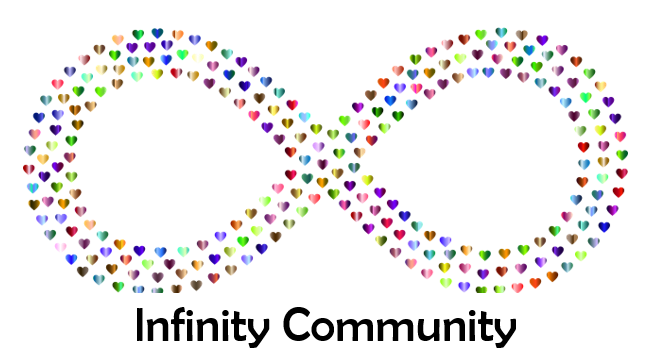 De week van het avontuurvraag 1) Ben je avontuurlijk ingesteld of ben je eerder iemand die zich vasthoud aan het bekende? Kun je ook uitleggen waarom?vraag 2) Wat betekent avontuurlijk zijn voor jou?vraag 3) Ben jij iemand die wel houdt van risico’s nemen of houdt je dat juist op afstand?vraag 4) Leg bovenste vraag uit waarom…vraag 5) Ben jij iemand die zonder veel na te denken ergens inspringt of ben jij juist iemand die alle details van te voren moet weten om een gerust gevoel te krijgen? Leg uit waarom…vraag 6) Noem het avontuurlijkste wat jij ooit hebt gedaan.Vraag 7) Wat was het resultaat van deze situatie?Vraag 8) Wat zou je heel graag ooit nog willen doen op het vlak van avontuur?Vraag 9) Deze week is de opdracht om iedere dag een nieuw avontuur aan te gaan, wat dat avontuur is, is geheel aan jou.Maandag:	Dinsdag:	Woensdag:	Donderdag:	Vrijdag:	Zaterdag:	Zondag:	